Árpádhíd III. kerületi villamosmegálló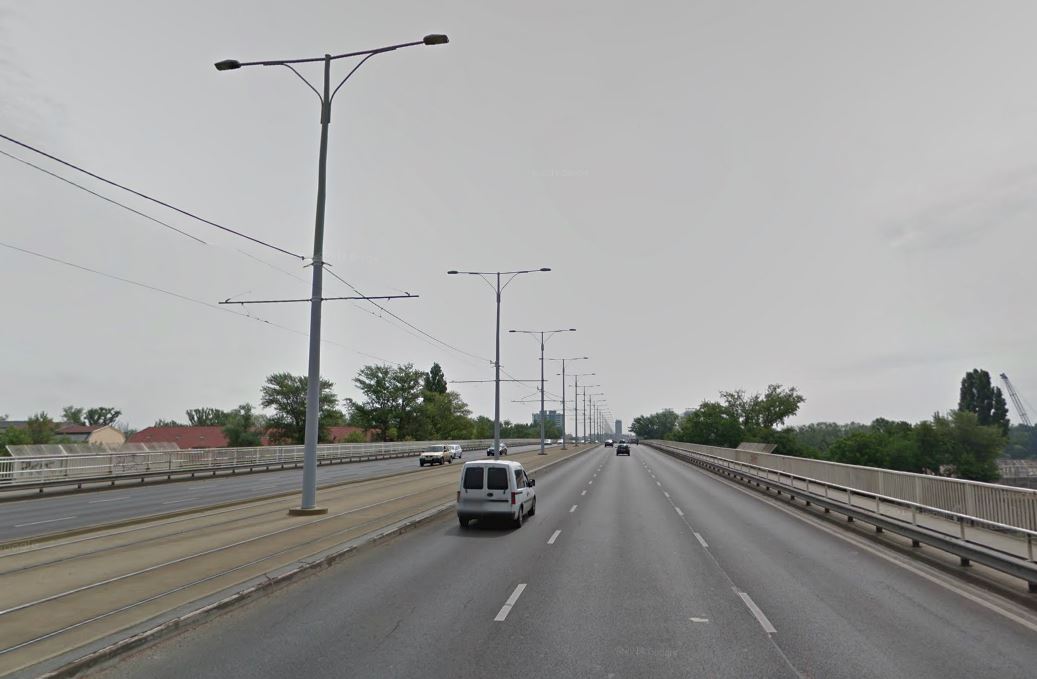 Margitszigeti rész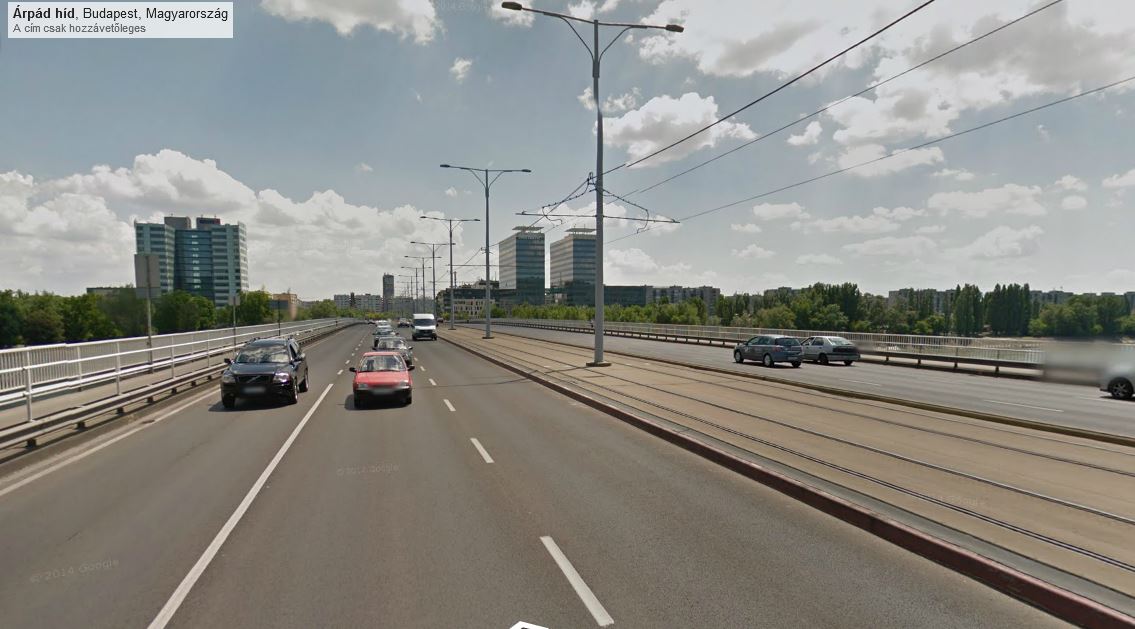 Esztergomi úti rész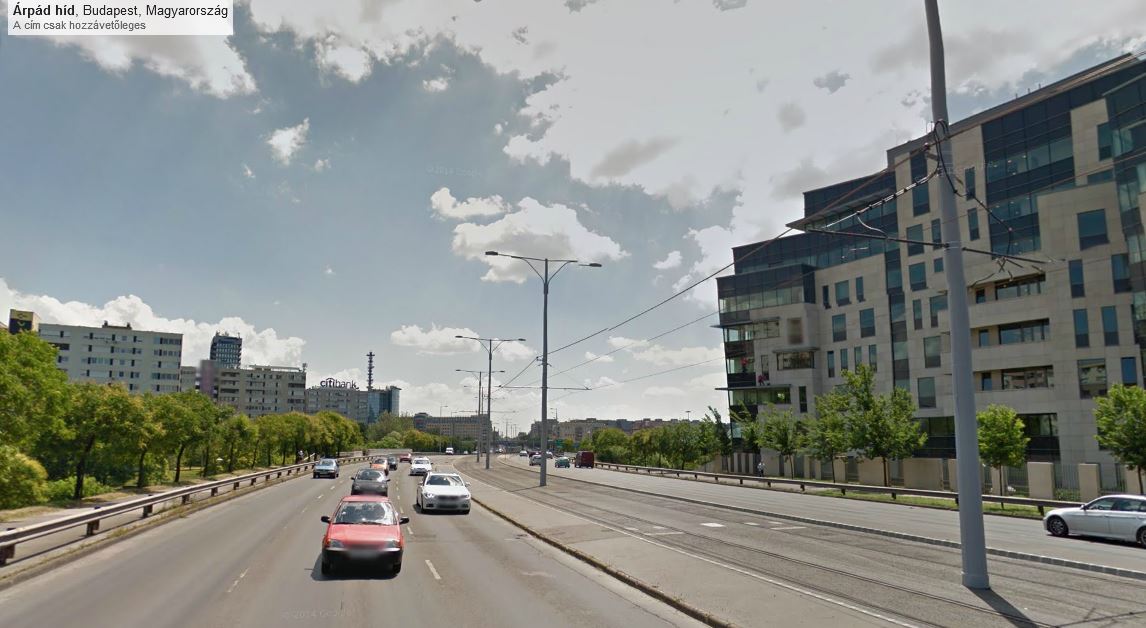 